Dealing with Holiday Triggers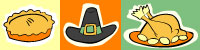 Remember “How Bad it Was…” before you got sober, but don’t dwell on itSkip the “old” parties and gatheringsStay away from old partying friendsGo to AA gatherings and sober partiesThank your Higher Power for your RecoveryMake a Gratitude ListKeep AA support numbers in your pocketPlan ahead:  “Fail to plan, plan to fail”Make back-up plans….NOW!Talk to another person in RecoveryPray, read the Big Book and go to a meetingJournal about your feelingsShare your feelings with someone safeAt all costs…avoid drinking and usingH A L T = Don’t get too hungry, too angry, too lonely and too tired.  Don’t drink while you are sober